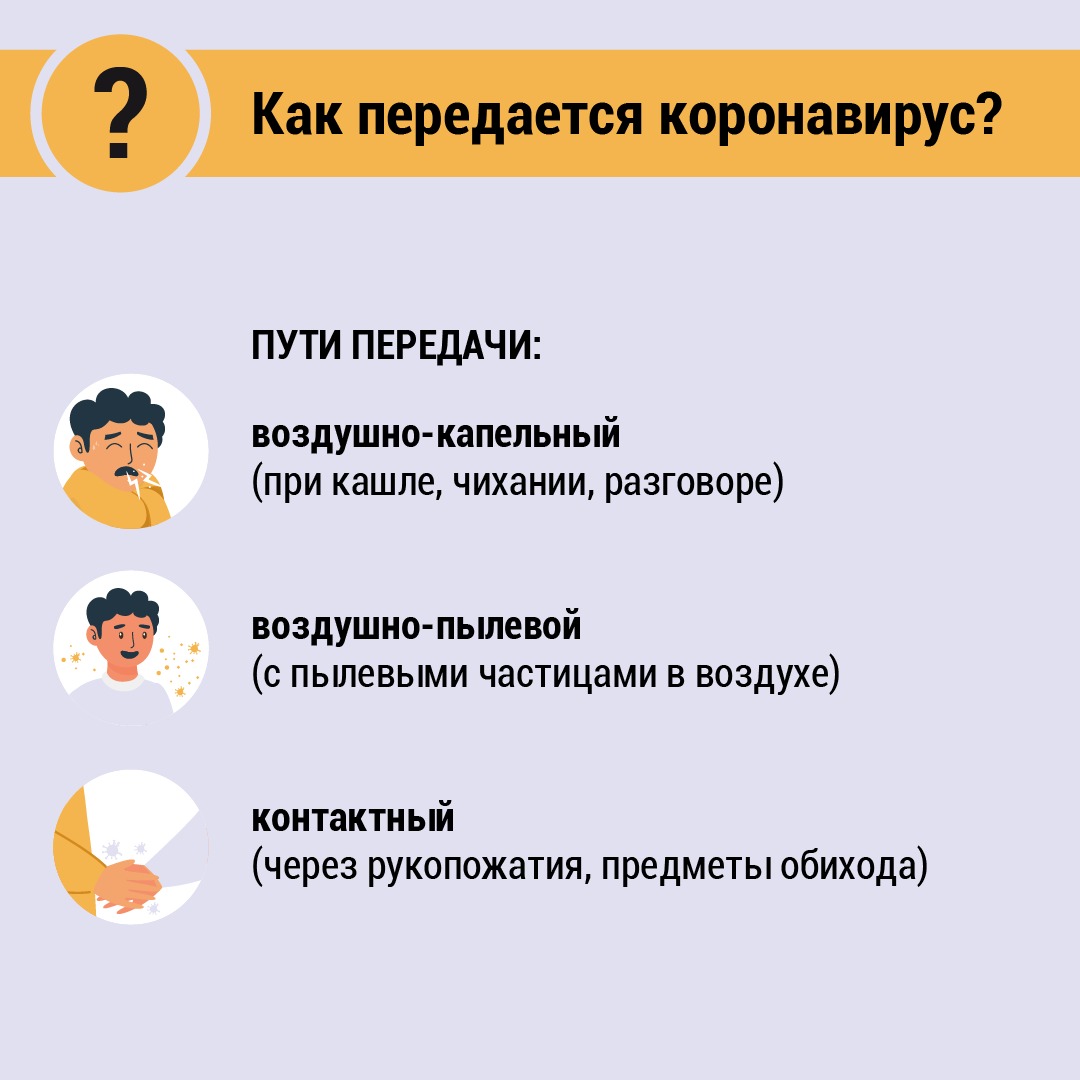 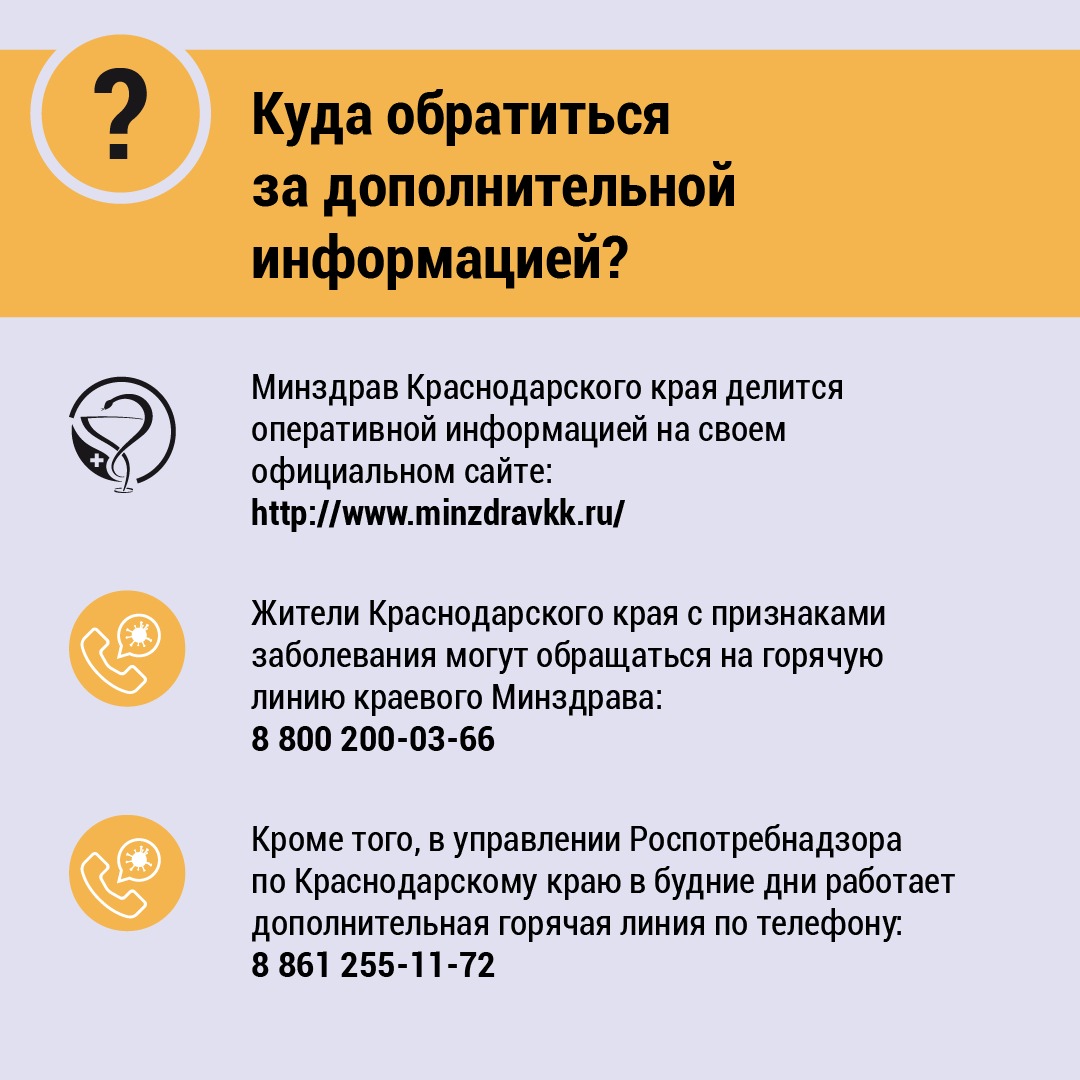 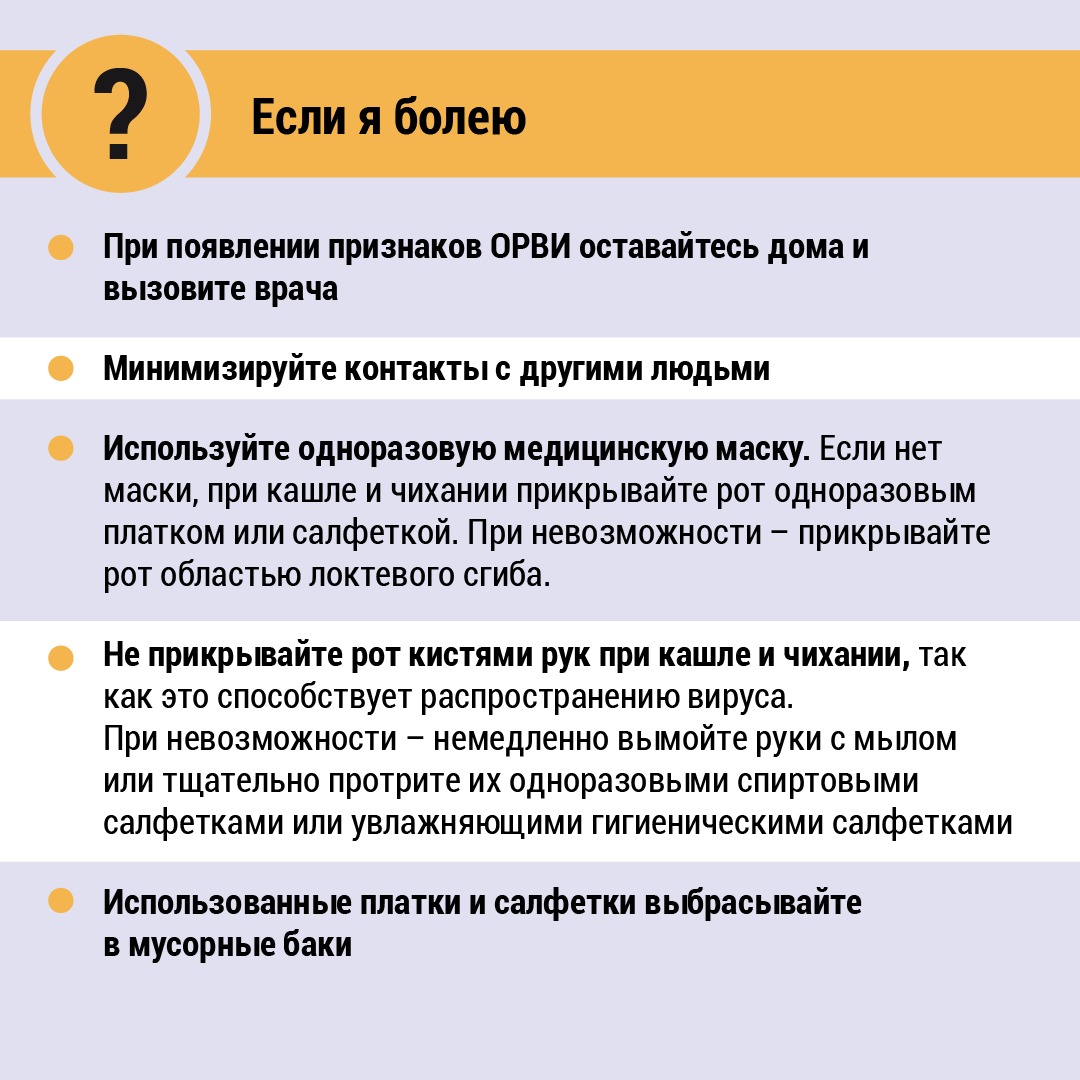 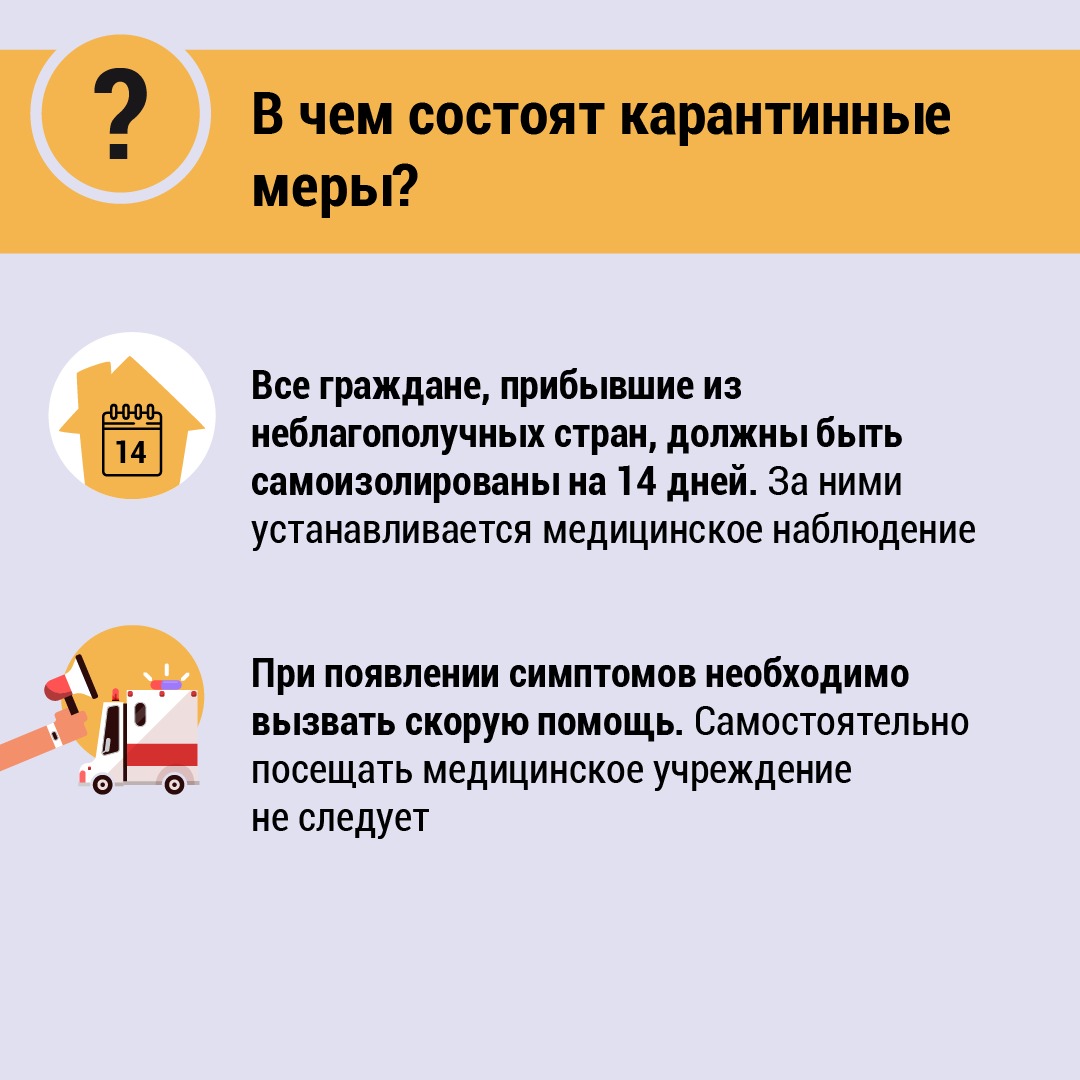 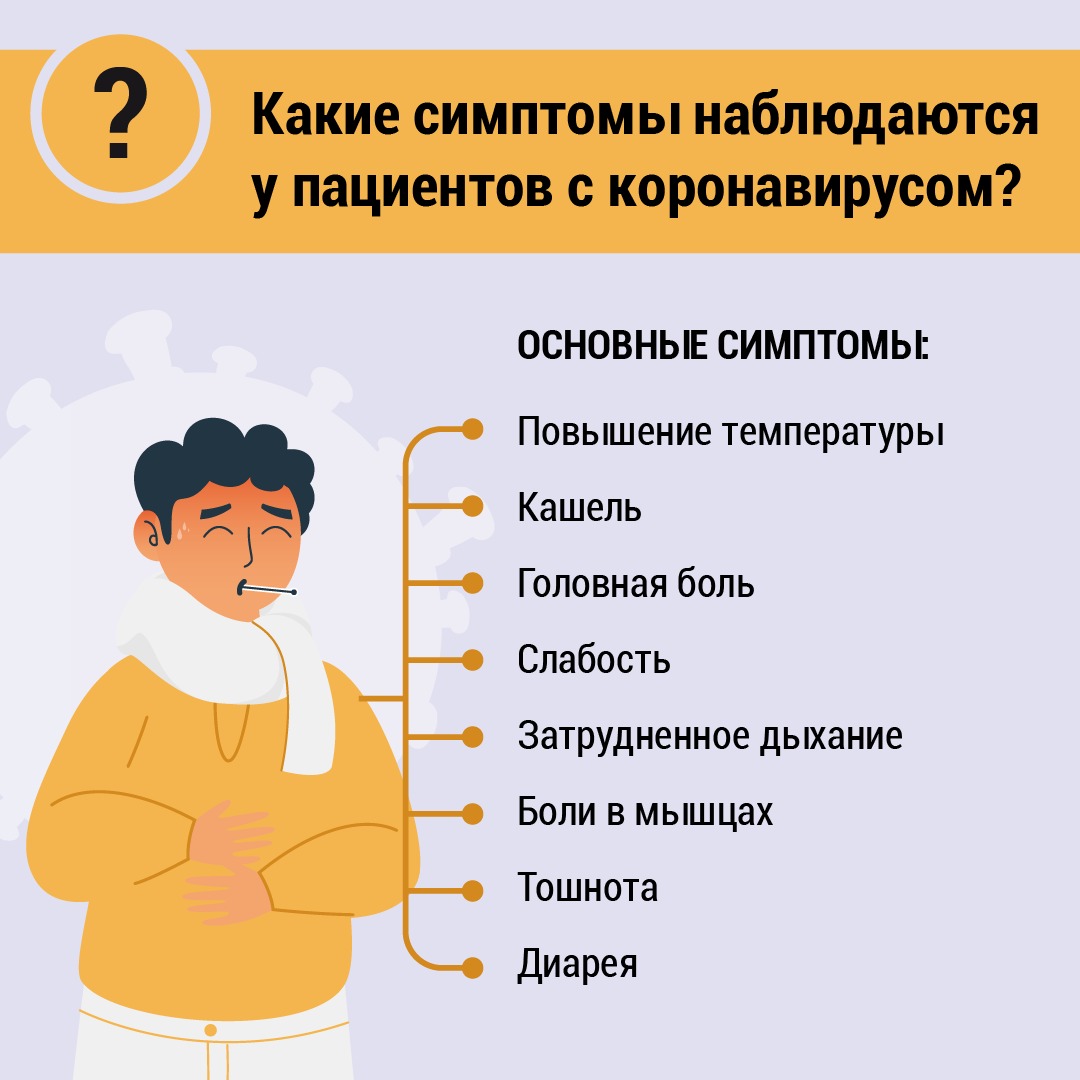 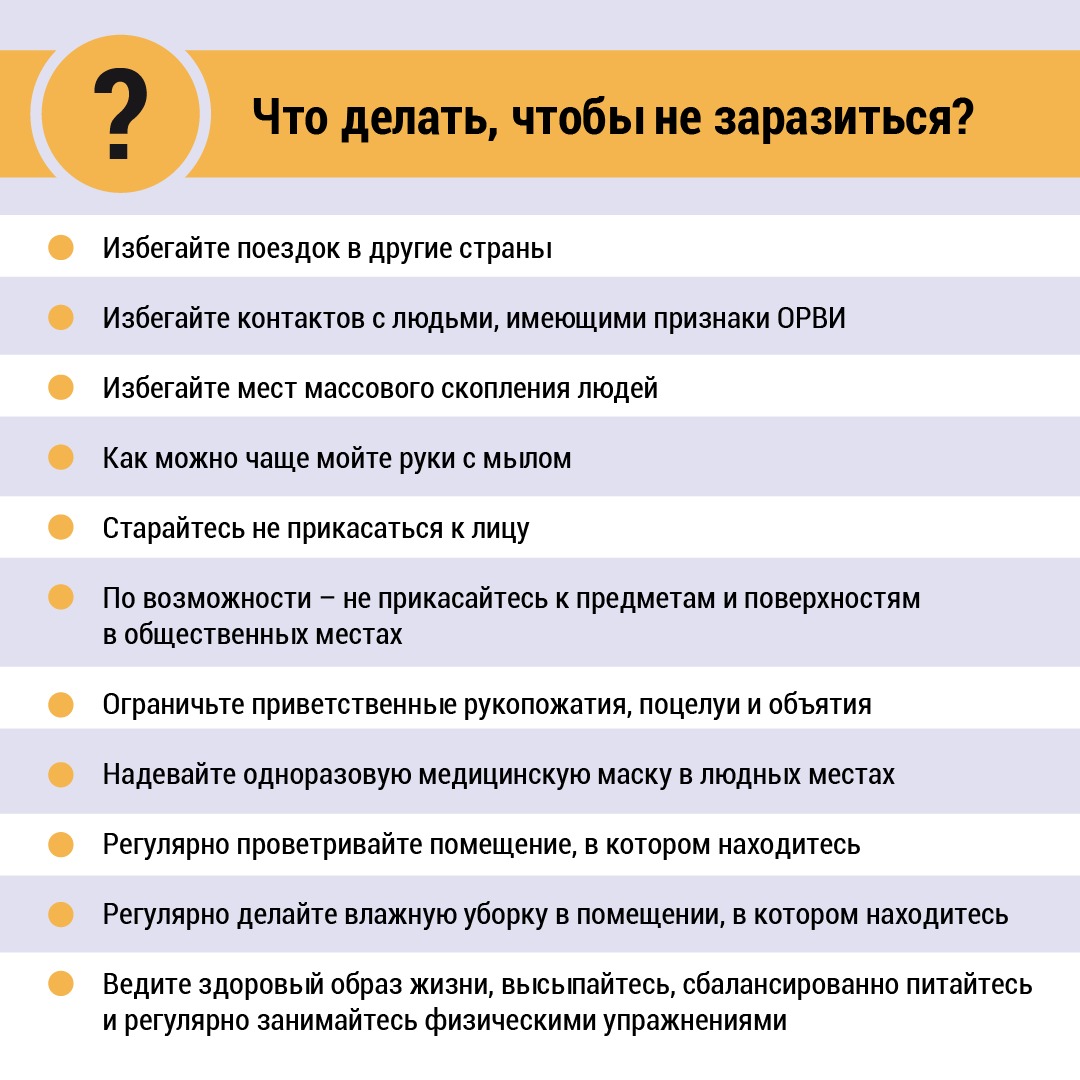 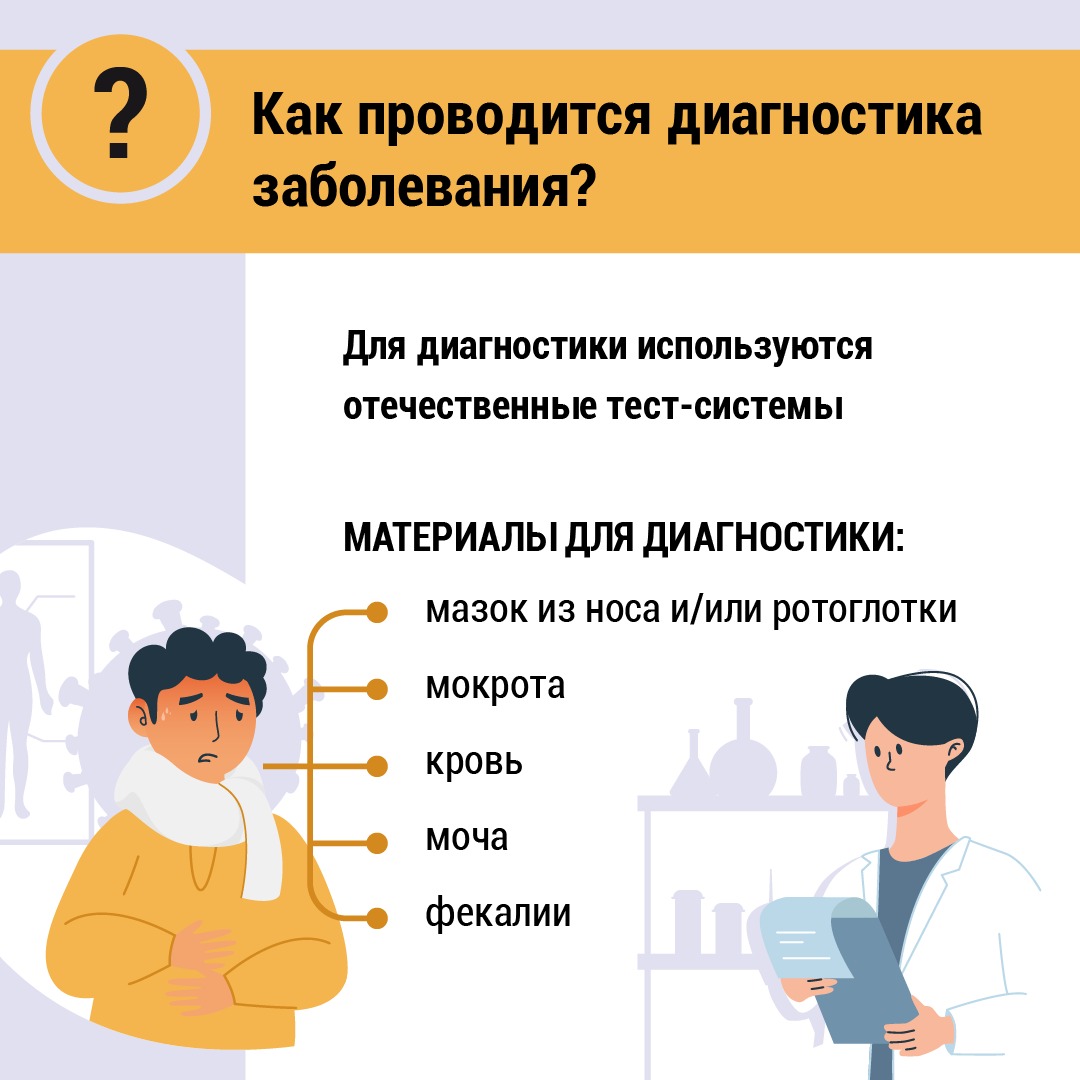 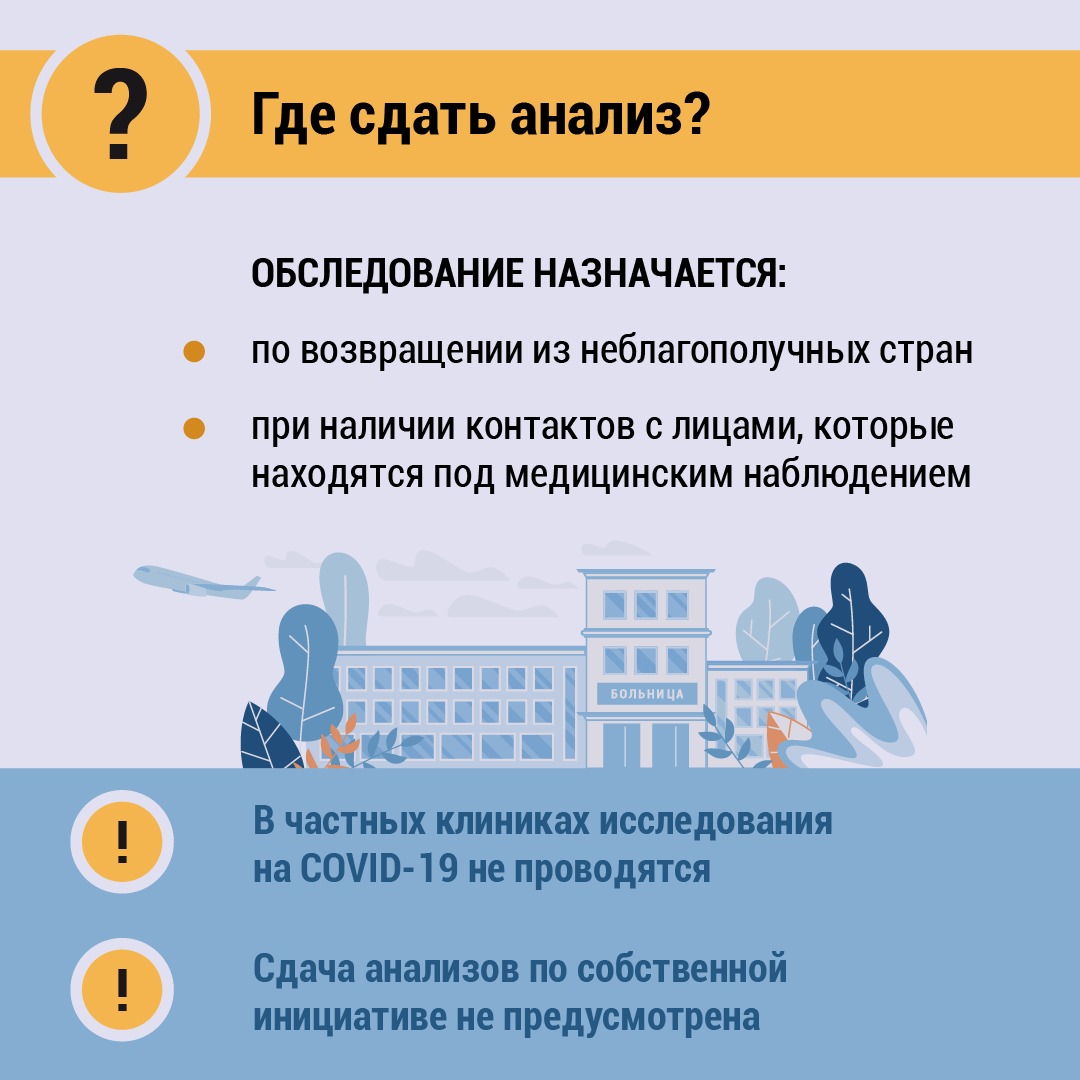 ВНИМАНИЕ! ВНИМАНИЕ! ВНИМАНИЕ!С 15 марта (00 ч.00 м.) по 1 мая (00 ч.00 м.) 2020 года на территории Краснодарского края введен режим повышенной готовности по предотвращению распространения новой коронавирусной инфекции